БАШҠОРТОСТАН РЕСПУБЛИКАҺЫ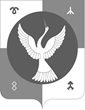 ЕЙӘНСУРА РАЙОНЫМУНИЦИПАЛЬ РАЙОНЫНЫҢҠАҘАНБУЛАҠ АУЫЛ СОВЕТЫАУЫЛ БИЛӘМӘҺЕХӘКИМИӘТЕ453393, Башҡортостан республикаһы, Ейәнсура районы,Иҙелбаҡ ауылы, Совет урамы, 10 АТел.: (34785) 2-32-21e-mail: gali_zian@yandex.ruАДМИНИСТРАЦИЯ СЕЛЬСКОГО ПОСЕЛЕНИЯ КАЗАНБУЛАКСКИЙ СЕЛЬСОВЕТ МУНИЦИПАЛЬНОГО РАЙОНАЗИАНЧУРИНСКИЙ РАЙОНРЕСПУБЛИКИ БАШКОРТОСТАН453393, Республика Башкортостан, Зианчуринский р-н,д.Идельбаково, ул. Советская, 10 AТел.: (34785) 2-32-21e-mail: gali_zian@yandex.ru БОЙОРОК                                                                         РАСПОРЯЖЕНИE«4» ғинуар 2023 й.                                                            «4» января 2023 г.                                                                                            № 1/1                        О создании профилактической группыС целью профилактической работы с населением и предупреждения пожаров на территории сельского поселения Казанбулакский сельсовет муниципального района Зианчуринский район Республики Башкортостан:1. Создать профилактическую группу для проведения профилактических мероприятий в жилых домах, с вручением жителям памяток и проведение инструктажа по пожарной безопасности (приложение №1).2. Контроль за исполнением данного распоряжения оставляю за собойГлава сельского поселения   ___________   Ф.Г. Яркаев